Ben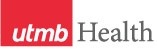 WEEKLY RELAYSWEEKLY RELAYSSept. 7, 2017YOUR DEPARTMENT NEWS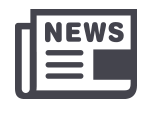 YOUR DEPARTMENT NEWSYOUR DEPARTMENT NEWSUTMB NEWS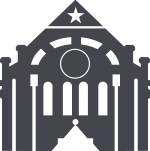 UTMB NEWSOSAADr. Norma Pérez and two of her Frontera de Salud students, Stefani Garcia, MS2, and Jonathan Teran, MS2, will be presented with a President’s Cabinet Award on September 8, 2017 for their project: Early Prevention of Addictive Behaviors for Galveston County Teens. The award is for a one year project working with local high schools, the Teen Clinic, and Frontera de Salud volunteers.The Hector P. Garcia, MD, Cultural Competence Awards Luncheon has been rescheduled for Friday, October 6, 2017 from 11:30am to 1:00pm. Mrs. Cecilia Akers, author and daughter of Hector P. Garcia, MD, will be our guest speaker. A poster session will take place from 11am to 12pm in the Levin Hall Foyer.Congratulations to Theresa Silva for completing the Foundational Management Training Program.  She will be recognized at the Cohort 11 Graduation and Reception on Thursday September 28th.IMOAnnette Marshman’s last day with IMO was Friday, September 8. We wish her all the best in her new position. OSAADr. Norma Pérez and two of her Frontera de Salud students, Stefani Garcia, MS2, and Jonathan Teran, MS2, will be presented with a President’s Cabinet Award on September 8, 2017 for their project: Early Prevention of Addictive Behaviors for Galveston County Teens. The award is for a one year project working with local high schools, the Teen Clinic, and Frontera de Salud volunteers.The Hector P. Garcia, MD, Cultural Competence Awards Luncheon has been rescheduled for Friday, October 6, 2017 from 11:30am to 1:00pm. Mrs. Cecilia Akers, author and daughter of Hector P. Garcia, MD, will be our guest speaker. A poster session will take place from 11am to 12pm in the Levin Hall Foyer.Congratulations to Theresa Silva for completing the Foundational Management Training Program.  She will be recognized at the Cohort 11 Graduation and Reception on Thursday September 28th.IMOAnnette Marshman’s last day with IMO was Friday, September 8. We wish her all the best in her new position. OSAADr. Norma Pérez and two of her Frontera de Salud students, Stefani Garcia, MS2, and Jonathan Teran, MS2, will be presented with a President’s Cabinet Award on September 8, 2017 for their project: Early Prevention of Addictive Behaviors for Galveston County Teens. The award is for a one year project working with local high schools, the Teen Clinic, and Frontera de Salud volunteers.The Hector P. Garcia, MD, Cultural Competence Awards Luncheon has been rescheduled for Friday, October 6, 2017 from 11:30am to 1:00pm. Mrs. Cecilia Akers, author and daughter of Hector P. Garcia, MD, will be our guest speaker. A poster session will take place from 11am to 12pm in the Levin Hall Foyer.Congratulations to Theresa Silva for completing the Foundational Management Training Program.  She will be recognized at the Cohort 11 Graduation and Reception on Thursday September 28th.IMOAnnette Marshman’s last day with IMO was Friday, September 8. We wish her all the best in her new position. Coming soon—UTMB Learn:UTMB is implementing a new cloud-based learning management system. This system, UTMB Learn, will help to improve the delivery and management of our employee training programs, and it will replace the Enterprise Learning Management (ELM) system. The ELM system was retired on Sept. 6, and UTMB Learn is expected to be available for institution-wide use by Oct. 17. More information on the new system is available on iUTMB, and any questions about the transition may be directed to the HR Talent and Organizational Development team at (409) 747-6700 or hr.tod@utmb.edu. (Please note: This change does not affect the UT System Learning Zone resource).Congratulations to the School of Nursing:UTMB’s School of Nursing was recently awarded the top spot in the annual Top 25 Best Online Masters Programs for Nursing Degrees ranking published by OnlineCollegePlan.com. The ranking is based on tuition, program quality, classes offered and faculty. For more information about the ranking, visit https://www.onlinecollegeplan.com/online-masters-nursing-programs/.Pathway to Best Care—World Sepsis Day is Sept. 13:Sepsis, also known as “blood poisoning,” is more common than heart attack, and it claims more lives than any cancer. As a frequent cause of inpatient mortality, it is a major focus of UTMB’s Best Care initiative. It can be caused by infections we all know about, such as pneumonia, urinary tract infections or skin infections like cellulitis. It can also result from invasive medical procedures. Once sepsis is suspected, it must be immediately treated or it must be ruled out as a diagnosis. Every minute counts: check lactate, take blood cultures, give IV antibiotics, start IV fluid resuscitation (at least 30ml/Kg), assess for organ dysfunction and monitor hourly urine output accurately. Learn more about sepsis at www.cdc.gov/sepsis and http://www.sepsis.org and how sepsis relates to Best Care at https://intranet.utmb.edu/best-care/Mortality/sepsis.asp.LEAGUE CITY CAMPUSInterstate 45 construction notice:From Sept. 8 at 9 p.m. through Sept. 11 at 5 a.m., the Texas Department of Transportation will reduce the Interstate 45 southbound freeway lanes to one lane between FM 518 and FM 517 adjacent to the UTMB League City Campus.To access the southbound frontage road from the southbound main lane between FM 518 and FM 517, all travelers must use the southbound FM 518 exit.The southbound entrance ramps north of FM 518 and south of FM 517 will remain open so motorists can re-enter the southbound main lanes.Coming soon—UTMB Learn:UTMB is implementing a new cloud-based learning management system. This system, UTMB Learn, will help to improve the delivery and management of our employee training programs, and it will replace the Enterprise Learning Management (ELM) system. The ELM system was retired on Sept. 6, and UTMB Learn is expected to be available for institution-wide use by Oct. 17. More information on the new system is available on iUTMB, and any questions about the transition may be directed to the HR Talent and Organizational Development team at (409) 747-6700 or hr.tod@utmb.edu. (Please note: This change does not affect the UT System Learning Zone resource).Congratulations to the School of Nursing:UTMB’s School of Nursing was recently awarded the top spot in the annual Top 25 Best Online Masters Programs for Nursing Degrees ranking published by OnlineCollegePlan.com. The ranking is based on tuition, program quality, classes offered and faculty. For more information about the ranking, visit https://www.onlinecollegeplan.com/online-masters-nursing-programs/.Pathway to Best Care—World Sepsis Day is Sept. 13:Sepsis, also known as “blood poisoning,” is more common than heart attack, and it claims more lives than any cancer. As a frequent cause of inpatient mortality, it is a major focus of UTMB’s Best Care initiative. It can be caused by infections we all know about, such as pneumonia, urinary tract infections or skin infections like cellulitis. It can also result from invasive medical procedures. Once sepsis is suspected, it must be immediately treated or it must be ruled out as a diagnosis. Every minute counts: check lactate, take blood cultures, give IV antibiotics, start IV fluid resuscitation (at least 30ml/Kg), assess for organ dysfunction and monitor hourly urine output accurately. Learn more about sepsis at www.cdc.gov/sepsis and http://www.sepsis.org and how sepsis relates to Best Care at https://intranet.utmb.edu/best-care/Mortality/sepsis.asp.LEAGUE CITY CAMPUSInterstate 45 construction notice:From Sept. 8 at 9 p.m. through Sept. 11 at 5 a.m., the Texas Department of Transportation will reduce the Interstate 45 southbound freeway lanes to one lane between FM 518 and FM 517 adjacent to the UTMB League City Campus.To access the southbound frontage road from the southbound main lane between FM 518 and FM 517, all travelers must use the southbound FM 518 exit.The southbound entrance ramps north of FM 518 and south of FM 517 will remain open so motorists can re-enter the southbound main lanes.TOPICSLEGEND	PATIENT CARE	EDUCATION & RESEARCH	INSTITUTIONAL SUPPORT	CMC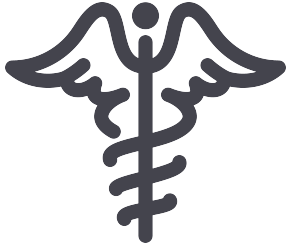 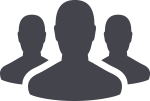 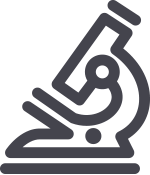 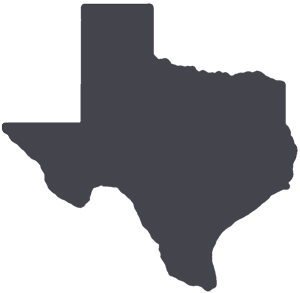 	PATIENT CARE	EDUCATION & RESEARCH	INSTITUTIONAL SUPPORT	CMC	PATIENT CARE	EDUCATION & RESEARCH	INSTITUTIONAL SUPPORT	CMC	PATIENT CARE	EDUCATION & RESEARCH	INSTITUTIONAL SUPPORT	CMCAROUND UTMB (Use the legend above to quickly find items of interest to your team)AROUND UTMB (Use the legend above to quickly find items of interest to your team)AROUND UTMB (Use the legend above to quickly find items of interest to your team)AROUND UTMB (Use the legend above to quickly find items of interest to your team)AROUND UTMB (Use the legend above to quickly find items of interest to your team)       Spotlight on The Joint Commission Infection Control and Prevention: The latest Joint Commission Spotlight, focused on Infection Control and Prevention, is now available on the UTMB Healthcare Epidemiology website. The chapter highlights National Patient Safety Goals and the latest policies and procedures regarding the prevention and transmission of infections. Visit http://intranet.utmb.edu/QHS/TheJointCommission/Spotlights.asp.       Spotlight on The Joint Commission Infection Control and Prevention: The latest Joint Commission Spotlight, focused on Infection Control and Prevention, is now available on the UTMB Healthcare Epidemiology website. The chapter highlights National Patient Safety Goals and the latest policies and procedures regarding the prevention and transmission of infections. Visit http://intranet.utmb.edu/QHS/TheJointCommission/Spotlights.asp.       Spotlight on The Joint Commission Infection Control and Prevention: The latest Joint Commission Spotlight, focused on Infection Control and Prevention, is now available on the UTMB Healthcare Epidemiology website. The chapter highlights National Patient Safety Goals and the latest policies and procedures regarding the prevention and transmission of infections. Visit http://intranet.utmb.edu/QHS/TheJointCommission/Spotlights.asp.NOTES: NOTES:        Spotlight on The Joint Commission Infection Control and Prevention: The latest Joint Commission Spotlight, focused on Infection Control and Prevention, is now available on the UTMB Healthcare Epidemiology website. The chapter highlights National Patient Safety Goals and the latest policies and procedures regarding the prevention and transmission of infections. Visit http://intranet.utmb.edu/QHS/TheJointCommission/Spotlights.asp.       Spotlight on The Joint Commission Infection Control and Prevention: The latest Joint Commission Spotlight, focused on Infection Control and Prevention, is now available on the UTMB Healthcare Epidemiology website. The chapter highlights National Patient Safety Goals and the latest policies and procedures regarding the prevention and transmission of infections. Visit http://intranet.utmb.edu/QHS/TheJointCommission/Spotlights.asp.       Spotlight on The Joint Commission Infection Control and Prevention: The latest Joint Commission Spotlight, focused on Infection Control and Prevention, is now available on the UTMB Healthcare Epidemiology website. The chapter highlights National Patient Safety Goals and the latest policies and procedures regarding the prevention and transmission of infections. Visit http://intranet.utmb.edu/QHS/TheJointCommission/Spotlights.asp.DID YOU KNOW?
Many employees and faculty members have asked what they can do to help their UTMB co-workers whose homes were badly damaged or completely totaled in Hurricane Harvey. In response to this request, UTMB, in partnership with United Way of Galveston, has established a special fund, the UTMB Employee Recovery Fund at www.utmb.edu/harvey-recovery. Donating is simple. Employees are also asking how they can apply for help through this fund. While donations are starting to flow into the fund—which has only been open a few days--we are finalizing the criteria and the application process for employees, trying to keep it as simple as we can. Criteria and application information will be posted to iUTMB and in Relays within the next two weeks. Finally, many of you have asked how much assistance can an employee in need expect from the fund. At this time, we can’t estimate how much money will be contributed, but we can promise that 100 percent of the money we receive will be distributed back to employees harmed by Harvey. We are able to do this because United Way of Galveston has graciously waived all administrative fees as a service to UTMB. Please stay tuned as we’ll be providing information as soon as it becomes available.DID YOU KNOW?
Many employees and faculty members have asked what they can do to help their UTMB co-workers whose homes were badly damaged or completely totaled in Hurricane Harvey. In response to this request, UTMB, in partnership with United Way of Galveston, has established a special fund, the UTMB Employee Recovery Fund at www.utmb.edu/harvey-recovery. Donating is simple. Employees are also asking how they can apply for help through this fund. While donations are starting to flow into the fund—which has only been open a few days--we are finalizing the criteria and the application process for employees, trying to keep it as simple as we can. Criteria and application information will be posted to iUTMB and in Relays within the next two weeks. Finally, many of you have asked how much assistance can an employee in need expect from the fund. At this time, we can’t estimate how much money will be contributed, but we can promise that 100 percent of the money we receive will be distributed back to employees harmed by Harvey. We are able to do this because United Way of Galveston has graciously waived all administrative fees as a service to UTMB. Please stay tuned as we’ll be providing information as soon as it becomes available.